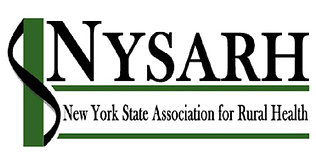 Policy CommitteeTuesday, June 25, 20199:00-10:00 AM ESTBarry Brogan, ChairVia conference call1-857-232-0476610-224AGENDAWelcome and Roll-call					SaraAccept Minutes of 5/23 & 5/28				BarryQuestions for member survey				AllOther Business						All							Adjourn								BarryAttachments:Sign on letters Meeks/DelgatoDraft survey monkey questions